О порядке проведения инвентаризации дворовых и общественных территорий поселения в рамках реализации проекта "Формирование современной городской среды"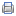 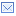 АДМИНИСТРАЦИЯСТАРОНИЖЕСТЕБЛИЕВСКОГО СЕЛЬСКОГО ПОСЕЛЕНИЯ КРАСНОАРМЕЙСКОГО РАЙОНАРАСПОРЯЖЕНИЕ«___» __________ 2017г.                                                                                                     № ___станица СтаронижестеблиевскаяОб утверждении Порядка проведения инвентаризации дворовых и общественных территорий Старонижестеблиевского сельского поселения Красноармейского района  Краснодарского края в рамках реализации приоритетного проекта «Формирование современной городской средына территории Старонижестеблиевского сельского поселения Красноармейского района Краснодарского краяна 2018-2022 годы»В соответствии постановлением главы администрации (губернатора) Краснодарского края от 8 мая 2014 года № 430 "Об утверждении Порядка принятия решения о разработке, формирования, реализации и оценки эффективности реализации государственных программ Краснодарского края и о внесении изменений в некоторые нормативные правовые акты главы администрации (губернатора) Краснодарского края",  в целях реализации комплекса мероприятий, предусмотренных Правилами предоставления и распределения субсидий из федерального бюджета и бюджета Краснодарского края на поддержку муниципальных программ формирования современной городской среды, утвержденной постановлением Правительства Российской Федерации, и направленных на развитие городской среды в Старонижестеблиевском сельском поселении Красноармейского района Краснодарского края благоустройство муниципальных территорий общего пользования, дворовых территорий многоквартирных домов, а также других мероприятий, реализуемых в указанной сфере повышения качества жизни отдельных категорий населения  п о с т а н о в л я ю:      1.  Утвердить Порядок проведения инвентаризации дворовых и общественных территорий Старонижестеблиевского сельского поселения Красноармейского района Краснодарского края в рамках реализации приоритетного проекта «Формирование современной городской среды на территории Старонижестеблиевского сельское поселение  Красноармейского района Краснодарского края (приложение № 1).2. Настоящее постановление разместить  на официальном сайте администрации Старонижестеблиевского сельского поселения Красноармейского района  3. Настоящее постановление вступает в силу с момента подписания.4. Контроль за выполнением настоящего постановления оставляю за собой.ГлаваСтаронижестеблиевскогосельского поселенияКрасноармейского района                                                              В.В. Новак                                                                                                                    Приложение № 1к  постановлению  администрацииНовомышастовского сельского поселенияот _______г. № ______
Порядок 
проведения инвентаризации дворовых и общественных территорий муниципального образования Новомышастовское сельское поселение Красноармейского района Краснодарского края в рамках реализации приоритетного проекта «Формирование современной городской средына территории муниципального образования  Новомышастовское сельское поселение  Красноармейского района Краснодарского краяна 2018-2022 годы»1. Общие положения1.1. Настоящий Порядок проведения инвентаризации дворовых и общественных территорий муниципального образования Новомышастовское сельское поселение Красноармейского района Краснодарского края (далее новомышастовске сельское поселение) в рамках реализации приоритетного проекта «Формирование современной городской среды на территории муниципального образования Новомышастовское сельское поселение  Красноармейского района Краснодарского края на 2018-2022 годы» (далее – Порядок) разработан в соответствии с Федеральным законом от 06.10.2003 № 131-ФЗ "Об общих принципах организации местного самоуправления в Российской Федерации", Уставом муниципального образования Новомышастовского сельского поселения, устанавливает процедуру организации и проведения инвентаризации дворовых и общественных территорий муниципального образования Новомышастовское сельское поселение.
           1.2. Целью проведения инвентаризации дворовых и общественных территорий муниципального образования Новомышастовское сельское поселение является определение дворовых и общественных территорий, нуждающихся в благоустройстве.
           1.3. Настоящий Порядок определяет компетенцию, порядок формирования и деятельность муниципальной комиссии по проведению инвентаризации дворовых и общественных территорий муниципального образования Новомышастовское сельское поселение (далее – муниципальная комиссия).
          1.4. Муниципальная комиссия является коллегиальным органом, созданным при Администрации муниципального образования Новомышастовское сельское поселение для проведения инвентаризации дворовых и общественных территорий муниципального образования Новомышастовское сельское поселение в рамках реализации приоритетного проекта «Формирование современной городской среды на территории муниципального образования  Новомышастовское сельское поселение  Красноармейского района Краснодарского края  на 2018-2022 годы»1.5. В своей деятельности муниципальная комиссия руководствуется федеральными конституционными законами, федеральными законами, указами и распоряжениями Президента Российской Федерации, постановлением главы администрации (губернатора) Краснодарского края от 8 мая 2014 года № 430 "Об утверждении Порядка принятия решения о разработке, формирования, реализации и оценки эффективности реализации государственных программ Краснодарского края и о внесении изменений в некоторые нормативные правовые акты главы администрации (губернатора) Краснодарского края",  Уставом муниципального образования Новомышастовское сельское поселение, а также настоящим Положением.                      2. Порядок формирования состава муниципальной комиссии          2.1. Муниципальная комиссия формируется из представителей Администрации муниципального образования Новомышастовское сельское поселение, Депутатов Совета Новомышастовского сельского поселения, общественности.
         2.2. Состав муниципальной комиссии формируется в количестве не менее 3 членов и утверждается данным  постановлением Администрации Новомышастовского сельского поселения.
          2.3. Муниципальная комиссия состоит из председателя, заместителя председателя, секретаря и иных членов муниципальной комиссии.
         2.4. Члены общественной комиссии исполняют свои обязанности на общественных началах.                             3.  Порядок проведения инвентаризации3.1. Инвентаризация дворовых и общественных территорий проводится в соответствии с графиком, устанавливающим срок завершения в 2017 году обследования всех подлежащих инвентаризации дворовых и общественных территорий муниципального образования Новомышастовское сельское поселение и оформления паспортов благоустройства дворовых, общественных территории до 16 октября   2017 года (далее – график).
В графике указывается дата и место проведения инвентаризации.
           3.2. Инвентаризация проводится путем натурального обследования территории и расположенных на ней элементов.3.3. Работы по инвентаризации проводятся на основании актуальных данных специалистами Администрации поселения,  учреждениями, осуществляющими полномочия в области управления муниципальной собственностью, земельными ресурсами, социальной защиты населения администрации муниципального образования Красноармейский район, с информацией о земельных участках МКД, объектах благоустройства, гражданах, являющихся инвалидами и проживающими в соответствующих МКД.3.4. Инвентаризация дворовой территории проводится в отношении МКД, расположенных на территории муниципального образования Новомышастовское сельское поселение, при условии, что МКД не включены в Градостроительный план, государственные и (или) муниципальные программы, предусматривающие мероприятия по переселению и сносу МКД, за счет средств федерального, краевого  или местных бюджетов. При определении дворовой территории не допускается пересечение границ или объединение земельных участков МКД. При осмотре дворовой территории МКД могут присутствовать собственники помещений в МКД или их представители, лица, ответственные за управление и содержание общего имущества МКД с учетом выбранного способа управления МКД и иные лица по согласованию с председателем Комиссии.
              3.5. По результатам инвентаризации дворовой территории составляется паспорт благоустройства дворовой территории по форме согласно приложению № 1 к настоящему порядку.             3.6. Инвентаризация общественной территории проводится в отношении общественной территории, расположенной на территории муниципального образования Новомышастовское сельское поселение, в том числе являющейся объектом муниципального имущества.             3.7. По результатам инвентаризации общественной территории составляется паспорт благоустройства общественной территории по форме согласно приложению № 2 к настоящему Порядку.              3.8. Составление и регистрация паспортов благоустройства дворовой, общественной территории осуществляется секретарем Комиссии.
Хранение паспортов благоустройства дворовой, общественной территории осуществляется секретарем Комиссии до 31 декабря 2023 года.
            3.9. Актуализация паспорта дворовой территории в период 2018-2022 годов:
            3.9.1. Новый паспорт дворовой территории разрабатывается в случае образования новой дворовой территории, разделения существующей дворовой территории на несколько дворовых территорий, объединения нескольких дворовых территорий, а также в случае отсутствия утвержденного паспорта на дворовую территорию. Во всех остальных случаях проводится актуализация существующего паспорта;           3.9.2. Актуализация паспорта дворовой территории проводится в случае изменения данных о дворовой территории и расположенных на ней объектах и элементах, указанных в паспорте, составленном в 2017 году.
          3.10. Актуализация паспортов общественных территорий, составленных в период 2018-2022 годов, не проводится.           4.  Порядок предоставления результатов инвентаризации в
уполномоченный орган            4.1. Результаты инвентаризации рассматриваются и принимаются общественной комиссией, созданной в муниципальном образовании для организации общественного обсуждения проектов муниципальной программы, проведения оценки предложений заинтересованных лиц, а также для осуществления контроля за реализацией муниципальной программы после ее утверждения в установленном порядке (далее – Общественная комиссия).
             4.2. В 2017 году результаты инвентаризации вместе с протоколом заседания Общественной комиссии о результатах инвентаризации представляются в Министерство топливно-энергетического комплекса и жилищно коммунального хозяйства Краснодарского края по дворовым территориям по форме согласно приложению № 3 к настоящему Порядку;
- по общественным территориям по форме согласно приложению № 4 к настоящему Порядку, по требованию.              4.3. При актуализации паспортов дворовых территорий в период 2018-2022 годов результаты инвентаризации представляются в уполномоченный орган до 1 марта текущего года.Исполняющий обязанностиГлавы Новомышастовского сельского поселенияКрасноармейского района                                                                 М.Г. Гаевский